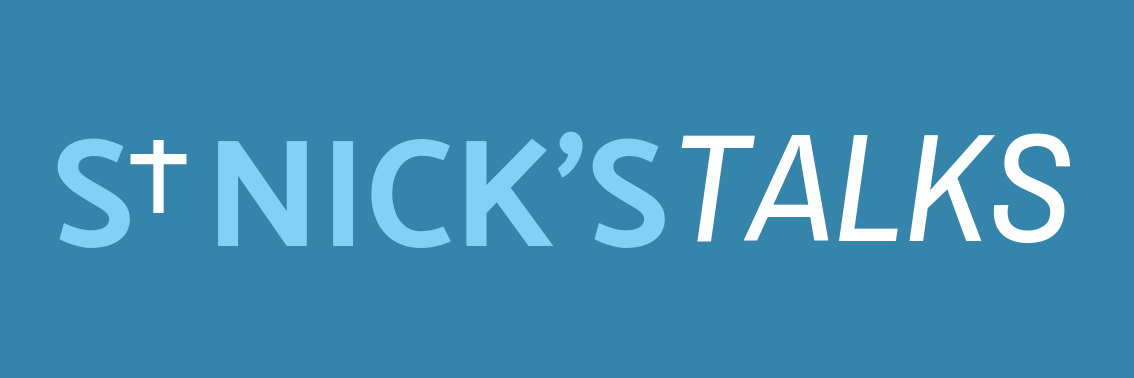 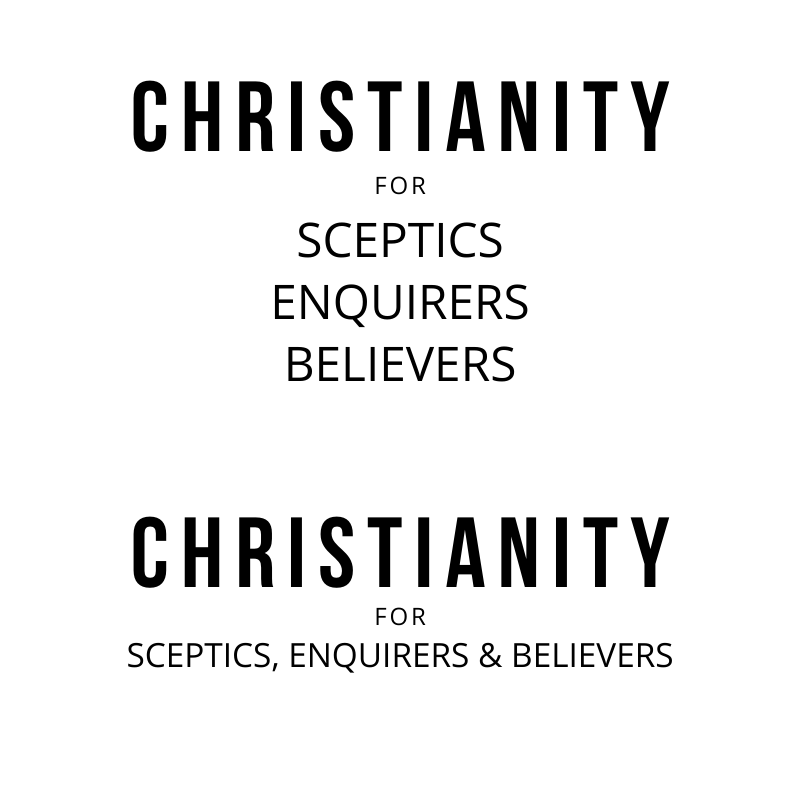 A very warm welcomeReece Nash will be speaking on John 14:22-31Notices1. New?  If you’re here for the first time and would like more information about St Nick’s Talks, including our weekly email, please fill in a contact card or visit: www.stnickstalks.org/new.2. St Nick’s Talks Partnership.  A weekly opportunity to discuss what we’ve been learning and pray for gospel ministry in the City. Monday Lunchtimes and Tuesday mornings at St Nick’s church. Please email Sarah to register your interest to join in September: sarah@snca.co.uk3.Coming up. Life to the full. Join us next Thursday as we continue our series in John’s gospel, with visiting speakers over the summer. Jon Boon will be speaking on John 18:1-11.Talk recordings & info   |    www.stnickstalks.orgLife to the full (2)	             			                                                    John 14:22-31Page 901                         We have a relationship with Jesus…… through Jesus’ words (v.22-24)… through the disciples words of peace (v.25-28a)… through what Jesus did for the Father (v.28b-31)Discussion questions:In what ways have you heard about people trying to encounter God?How does God’s word encourage you in your relationship with God?A very warm welcomeReece Nash will be speaking on John 14:22-31Notices1. New?  If you’re here for the first time and would like more information about St Nick’s Talks, including our weekly email, please fill in a contact card or visit: www.stnickstalks.org/new.2. St Nick’s Talks Partnership.  A weekly opportunity to discuss what we’ve been learning and pray for gospel ministry in the City. Monday Lunchtimes and Tuesday mornings at St Nick’s church. Please email Sarah to register your interest to join in September: sarah@snca.co.uk3.Coming up. Life to the full. Join us next Thursday as we continue our series in John’s gospel, with visiting speakers over the summer. Jon Boon will be speaking on John 18:1-11.Talk recordings & info   |    www.stnickstalks.orgLife to the full (2)	             			                                                    John 14:22-31Page 901                         We have a relationship with Jesus…… through Jesus’ words (v.22-24)… through the disciples words of peace (v.25-28a)… through what Jesus did for the Father (v.28b-31)Discussion questions:In what ways have you heard about people trying to encounter God?How does God’s word encourage you in your relationship with God?